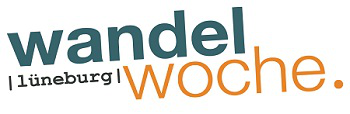 Lüneburg singt auf !Liebe WandelMenschen in Lüneburg, am Samstag, den 19.10.19 wollen wir unsere Mitbürgerinnen und Mitbürger mit einem Lied zum Wandel auf dem Marktplatz überraschen (Neudeutsch: Flashmob). Kommt um 10:50Uhr unauffällig an der Treppe beim Gericht. Dort gibt es die Notenblätter und mehr zum Ablauf. Bitte lernt das Lied, gerne auch mit Instrument, mischt Euch dann unauffällig unter die Menschen… und wenn Ihr das vereinbarte Zeichen hört… stimmt mit ein. Noch Fragen? Norbert: nbernholt@t-online.deMit Freude am Wandel Eure WandelWochenFreunde Gesungener Text:“Himmel und Erde müssen vergehen. Wir aber hüten sie, wir aber hüten sie, wir aber hüten, solang sie sich dreht“Melodie: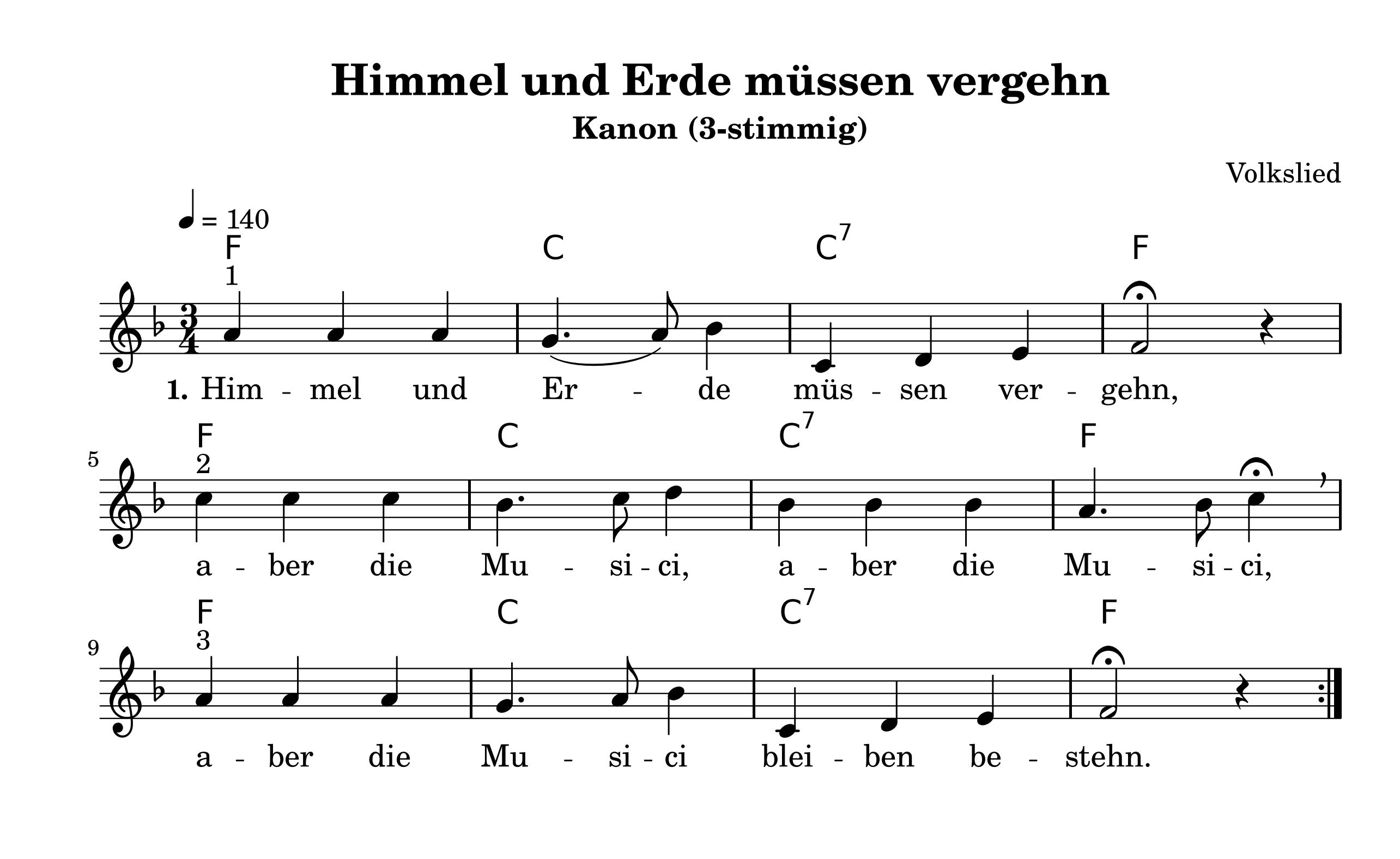 